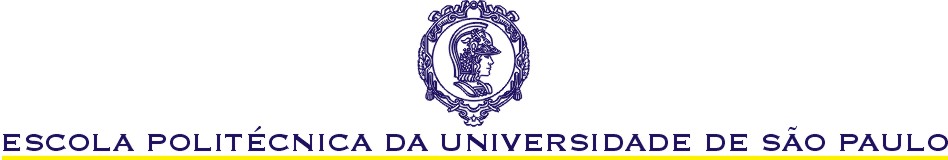 PREMIADOS POLI-USP 2016NºPRÊMIOSPREMIADOSCURSO1CONDE ARMANDO ÁLVARES PENTEADO – 1ºPaulo Ricardo Radatz de FreitasEngenharia Elétrica - Ênfase em Energia e Automação Elétricas1CONDE ARMANDO ÁLVARES PENTEADO – 2ºLucas Arnaud PostalEngenharia Mecânica1CONDE ARMANDO ÁLVARES PENTEADO – 3ºIgor Malta BaracatEngenharia Mecânica2FRANCISCO DE PAULA RAMOS DE AZEVEDORogério Vian SilvaEngenharia Elétrica - Ênfase em Sistemas Eletrônicos3PROFESSOR  DOUTOR  OSCAR BRITO AUGUSTOPaulo Ricardo Radatz de FreitasEngenharia Elétrica - Ênfase em Energia e Automação Elétricas4MARINHA DO BRASILDiego Custódio RangelEngenharia Naval5INSTITUTO DE ENGENHARIAPaulo Ricardo Radatz de FreitasEngenharia Elétrica - Ênfase em Energia e Automação Elétricas6CARLOS ALBERTO VANZOLINIAndré Bina PossattoEngenharia de Produção7CREA-SP DE FORMAÇÃO PROFISSIONALYolanda Calderaro de Almeida SantosEngenharia Ambiental7CREA-SP DE FORMAÇÃO PROFISSIONALCindy Yuchi TsaiEngenharia Civil7CREA-SP DE FORMAÇÃO PROFISSIONALLeonardo Augusto MizogutiEngenharia de Computação - Curso Cooperativo7CREA-SP DE FORMAÇÃO PROFISSIONALFelipe CebukinEngenharia de Materiais7CREA-SP DE FORMAÇÃO PROFISSIONALBernardo Strozzi MoreiraEngenharia de Minas7CREA-SP DE FORMAÇÃO PROFISSIONALMarina Callegari LordelloEngenharia de Petróleo7CREA-SP DE FORMAÇÃO PROFISSIONALAndré Bina PossattoEngenharia de Produção7CREA-SP DE FORMAÇÃO PROFISSIONALPaulo Ricardo Radatz de FreitasEngenharia Elétrica - Ênfase em Energia e Automação Elétricas7CREA-SP DE FORMAÇÃO PROFISSIONALLucas Arnaud PostalEngenharia Mecânica7CREA-SP DE FORMAÇÃO PROFISSIONALIvan Yukio Honda TokutakeEngenharia Mecatrônica7CREA-SP DE FORMAÇÃO PROFISSIONALFábio Gonçalves RizziEngenharia Metalúrgica7CREA-SP DE FORMAÇÃO PROFISSIONALLeonardo Fonseca Alves TinocoEngenharia Naval7CREA-SP DE FORMAÇÃO PROFISSIONALVitória Mussi ToschiEngenharia Química - Curso Cooperativo8LAVOISIERFelipe CebukinEngenharia de Materiais8LAVOISIERFábio Gonçalves RizziEngenharia Metalúrgica8LAVOISIERVitória Mussi ToschiEngenharia Química - Curso Cooperativo9PREMIO  APEMIBernardo Strozzi MoreiraEngenharia de Minas10PREMIO  SOBENABruno PegoraroEngenharia Naval11INCENTIVO À APRENDIZAGEM DA ENGENHARIA QUÍMICA NO BRASILVitória Mussi ToschiEngenharia Química - Curso Cooperativo12PROF. JOCELYN FREITAS BENNATONRafael MenegazziEngenharia Elétrica - Ênfase em Automação e Controle13AEA - DESTAQUE NOVOS ENGENHEIROSGiovanni Garaldi BiasiEngenharia Mecânica14PROF. LUCAS NOGUEIRA GARCEZLilian Etienne ParadaEngenharia Ambiental14PROF. LUCAS NOGUEIRA GARCEZWilliam BrascherEngenharia Civil15LUIZ DE QUEIROZ ORSINI – 4º AnoMauricio Dantas ScramimEngenharia Elétrica - Ênfase em Telecomunicações15LUIZ DE QUEIROZ ORSINI – 5º AnoJessica Goya OutiEngenharia Elétrica - Ênfase em Telecomunicações16FÁBIO DÉCOURT HOMEM DE MELOFelipe CebukinEngenharia de Materiais16FÁBIO DÉCOURT HOMEM DE MELOFábio Gonçalves RizziEngenharia Metalúrgica16FÁBIO DÉCOURT HOMEM DE MELOLilian Marcondes Lusvardi TavaresEngenharia de Minas17PROF. OTTO BEKMANRodrigo de San Juan XavierEngenharia de Produção18PROF. DR. ÁURIO GILBERTO FALCONELucas Monogios KoleffEngenharia Elétrica - Ênfase em Energia e Automação Elétricas18PROF. DR. ÁURIO GILBERTO FALCONEPedro Paulo Bezerra MachadoEngenharia Elétrica - Ênfase em Energia e Automação Elétricas19PREMIO PACEGiovanni Garaldi BiasiEngenharia Mecânica20PROF. MARCIO RILLOLucas Franco da SilvaEngenharia Elétrica - Ênfase em Automação e Controle20PROF. MARCIO RILLOLucile Marie Sophie MichonEngenharia Elétrica - Ênfase em Automação e Controle20PROF. MARCIO RILLOThibault Yves Marie CollinEngenharia Elétrica - Ênfase em Automação e Controle21PREMIO  AGUIAArthur Franco de Moraes BarianiEngenharia de Produção21PREMIO  AGUIAArthur Valle SallesEngenharia de Produção21PREMIO  AGUIADanilo Moreira SimoesEngenharia de Produção21PREMIO  AGUIALuca RestaEngenharia de Produção22PREMIO  PROCTER - Grupo HoraMedAnthony Pierre Paul BosgEngenharia de Produção22PREMIO  PROCTER - Grupo HoraMedDenise BiscaroEngenharia de Produção23PREMIO  PROCTER - Grupo HoraMedGustavo Gouvea SantanaEngenharia de Produção22PREMIO  PROCTER - Grupo HoraMedMarcelo Augusto Paiva dos Santos PereiraEngenharia de Produção22PREMIO  PROCTER - Grupo HoraMedMarina Pazianotto PiniEngenharia de Produção22PREMIO  PROCTER - Grupo POLITOMAngélica Ferreira MurakamiEngenharia de Produção22PREMIO  PROCTER - Grupo POLITOMFernanda Cutrim LevinEngenharia de Produção22PREMIO  PROCTER - Grupo POLITOMMariana Justo PereiraEngenharia de Produção22PREMIO  PROCTER - Grupo POLITOMNaiara Cristina da Costa SantosEngenharia de Produção22PREMIO  PROCTER - Grupo POLITOMYen Wen ChengEngenharia de Produção